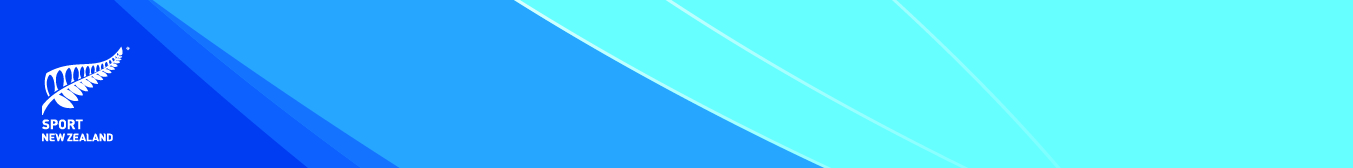 Project Planning TemplateProject StagesKey TasksAction Issues1. Planninga. Identifying focus1. Planningb. Confirming scope1. Planningc. Inviting participants1. Planningd. Selecting information to collect2. Collecting the informationa. Reading documents2. Collecting the informationb. Conducting interviews2. Collecting the informationc. Conducting focus groups2. Collecting the informationd. Taking photos or video footage3. Making sense of the informationa. Identifying themes3. Making sense of the informationb. Organising information to support themes3. Making sense of the informationc. Selecting photos that illustrate themes4. Sharing the informationa. Deciding on a format for publication4. Sharing the informationb. Writing4. Sharing the informationc. Editing4. Sharing the informationd. Producing final report, presentation4. Sharing the informatione. Sharing with relevant audiences